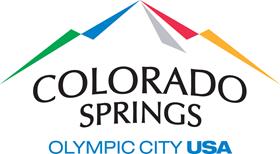 JOINT MEETING AGENDACITIZENS’ TRANSPORTATION ADVISORY BOARD (CTAB)ACTIVE TRANSPORTATION ADVISORY COMMITTEE (ATAC)Meeting Date: Tuesday April 2, 2019 at 4:30 PMLocation:  Transit Administration, 1015 Transit Dr. Large Conference RoomCall to Order/Establish CTAB Quorum	Scott Barnhart	Establish ATAC Quorum	Aubrey Day	Introductions 	Scott BarnhartCitizen Comment	AudienceAgenda Approval	Scott Barnhart	New Business Obesity & Military Readiness Resolution	Scott Barnhart /Aubrey DayAction: RecommendationOld Business ATAC Work Plan	Scott Barnhart /Aubrey DayAction: RecommendationCommunications	Scott Barnhart /Aubrey DayATAC Adjournment 	Aubrey DayCTAB Adjournment 	Scott Barnhart